Publicado en Madrid el 25/09/2019 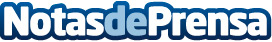 Ecoimpresion.es crea la gama de productos ecológicos Print Nature Los productos Print Nature se utilizan para la impresión gran formato con tintas al agua, una técnica más amigable con la naturaleza cada vez más demandada por las PYMES y empresas concienciadas con la naturalezaDatos de contacto:Ecoimpresion y Publicidad S.LAportamos valor a la impresión gran formato para que las cosas cambien.968574017Nota de prensa publicada en: https://www.notasdeprensa.es/ecoimpresion-es-crea-la-gama-de-productos Categorias: Nacional Interiorismo Marketing Ecología Emprendedores E-Commerce http://www.notasdeprensa.es